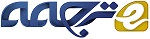 طبقه بندی بر اساس لرزه نگاریچکیدهبرای به کار گیری از بهترین روشهای ایمنی ، زمین لرزه های دست ساز انسان باید به عنوان تابعی از منشأ آنها متفاوت باشند.حداقل چهار نوع تنظیمات مختلف را می توان تشخیص داد که در آن فعالیت های انسانی می تواند لرزه ایجاد کند: (1) برداشت مایعات از یک مخزن چینه شناسی در زیر زمین می تواند باعث فشردگی حفره ها و فروپاشی حجم پوشاننده یعنی لرزه جاذبه ای  (گراوی کوییک) شود. هرچه مخزن عمیق تر باشد، حجم و بزرگی زلزله بیشتر است. (2) فاضلاب یا تزریق مجدد گاز باعث كاهش اصطكاك در حجم و در امتداد سطوح گسلی می شود و باعث فعال شدن خزش یا فعال شدن ناگهانی ناپیوستگی های تكتونیكی، یعنی زلزله های مجدد می شود. (3) تزریق مایع در فشار فوق لیتاستاتیک باعث ایجاد شکست توسط آب و ریز لرزه ای، یعنی ساختار آب می شود (4) استخراج مایعات یا تزریق مایعات، پر کردن یا خالی کردن دریاچه های مصنوعی بار سنگین را تغییر می دهد که حداکثر تنش اصلی در شرایط تکتنیک کششی، حداقل فشار اصلی در شرایط تکتونیکی انقباضی و فشار متوسط ​​اصلی در شرایط ضربه ای، یعنی  لرزه های بار است. بیش از مقادیر فشار داده شده، افزایش بار لیتوستاتیک می تواند به فعال شدن گسل های طبیعی منجر شود، در حالی که کاهش آن ممکن است به عنوان گسل های رانش کمک کند. به عنوان مثال، پر کردن یک دریاچه مصنوعی ممکن است زلزله عادی مرتبط با گسل را  ایجاد کند. بنابراین، هر شرایط ویژگی های خاص خود را دارد و اطلاع از مکانیسم های مختلف ممکن است در به کارگیری اقدامات احتیاطی مناسب در فعالیت های مختلف صنعتی کمک کند.کلمات کلیدی: لرزه نگاری انسانی، لرزه جاذبه ای  (گراوی کوییک)، تزریق مجدد لرزه، زلزله هیدروساختار (ساختار آبی)، لرزه های بار1. مقدمهلرزه خیزی اخیر نیز به یک مساله علمی و اجتماعی مرتبط شده است (ساکال ، 2009؛ گریگولی و همکاران, 2017). گرچه لرزه ها در برابر شدت لرزه های طبیعی و انسانی همیشه مستقیم نیستند (داهم و همکاران, 2015), لرزه ها ناشی از تزریق مایع یا سیال به طور حتم توسط رالی و همکاران (1976) اثبات شده است. تزریق مایع به زیر سطح زمین با عملیات صنعتی, به خصوص دفع فاضلاب, ذخیره سازی گاز یا زمین گرمایی مربوط است (هالی و همکاران, 1968;  , 2007; زوباک شورای تحقیقات ملی, 2013). همچنین ثابت شده است که فعالیت های انسانی میتواند اندازه رخدادها را به عنوان تابعی از حجم و میزان تزریق شده سیال تعیین کند(وینگارتن;  2014, مک گر ، 2015) و افزایش فشار سیال (هسیه و بردهوفت، 1981) به خصوص در اوکلاهاما, میزان لرزه خیزی یا شدت لرزه را با توجه به تزریق فاضلاب در عمق نشان داده است که افزایش شدیدی داشته است (السوورث، 2013؛ کرنان و همکاران, 2014). زمین‌لرزه همچنین با بارگذاری اثرات بر روی دریاچه‌ها و حفاری‌های سنگ مصنوعی کشف شد (سیمپسون، ۱۹۷۶، ۱۹۸۶). این گزارش خاطر نشان ساخت که فعالیت‌های صنعتی، انرژی را برای پدیده زمین‌شناسی تامین نمی‌کنند، بلکه آن‌ها را به کاهش اصطکاک بر روی سازه‌های تکتونیک یا زمین ساخت که در حال حاضر در حالت بحرانی شکست فشار هستند، در زمانی که سیالات فشار منافذ را افزایش می‌دهند، تسریع می‌کنند (والش و زوباک، ۲۰۱۵).شواهدی از لرزه‌ها ناشی از تزریق مایع پساب در مخازن نفت تهی شده، به خوبی ایجاد شده‌اند (شاپیرو و همکاران، ۲۰۱۰؛ استبیلی و همکاران، ۲۰۱۵؛ بوتینلی و همکاران، ۲۰۱۶)، و همچنین برای ذخیره‌سازی گاز تثبیت شده است.( رویز باراجاس و همکاران، ۲۰۱۷ و مراجع در آن). بنابراین، یک سیاست مبتنی بر پایه لرزه‌ای ، مورد نیاز است (جیاردینی ، ۲۰۰۹ ؛ مک گار و همکاران ، ۲۰۱۵ ؛ لنگنبروچ و زوباک ، ۲۰۱۶). به همین دلیل، وزارت صنایع دولت ایتالیا خطوط راهنما را برای فعالیت‌های صنعتی زیرسطحی در آینده معرفی کرد (گروه کاری MISE - CIRM ۲۰۱۴). براساس مروری بر تنظیمات مختلف زمین‌شناسی موجود، این مقاله یک طبقه‌بندی از انواع مختلف لرزه‌ای ایجاد شده را برای تمایز بین چندین محیط تکتونیک و اثرات اختلالات انسانی پیشنهاد می‌کند. تعدادی از طبقه‌بندی‌های مفید پیش از این پیشنهاد شده‌اند، اما این مقاله به ترتیب با توجه به فشارهای هیدرواستاتیک(ساختار ابی) و لیتواستاتیک (فشار سنگ ایستایی) به ترتیب مورد بررسی قرار می‌گیرد. فشار هیدرواستاتیک(ساختار ابی) به طور متوسط ۱۰ MPa در کیلومتر افزایش می‌یابد. فشار  لیتواستاتیک (فشار سنگ ایستایی) به ترتیب s۱، s۳، s۲ در  تنظیمات تکتونیکی(زمین ساخت) کششی ، انقباضی و اعتصابی است. بارگذاری لیتواستاتیک(ساختار ابی)، rgz که در آن r =  چگالی سنگ است، g شتاب ثقل و z = عمق) با عمق بین ۲۳ تا ۲۷ MPa در کیلومتر، با فرض چگالی ۲.۳ یا ۲.۷ گرم بر سانتی متر مکعب افزایش می‌یابد. نسبت بین فشار منفذی و بارگذاری لیتواستاتیک (ساختار آبی) (هاببرت و روبی ، ۱۹۵۹) به طور متوسط ۰.۳۵ در پوسته بالا کم‌عمق است، اما این نسبت به لیتواستاتیک (مثلا، ۰.۹) با عمق افزایش می‌یابد (سیبسون، ۱۹۹۲). مقدار اصطکاک استاتیک (m) در پوسته بالایی به طور متوسط <۰.۶ می‌باشد (زوباک و تاونند، 2001). تغییرات کوچک این مقادیر می‌توانند تنش انحرافی را در یک منطقه مشخص تغییر داده و لرزه‌ها را القا کنند. تغییرات شیمیایی و دمایی در ترکیب سنگ و مایعات ممکن است به طور قابل‌توجهی بر مقادیر متوسط تاثیر بگذارد (به عنوان مثال، فسیل، ۲۰۱۰).2. انواع لرزه‌ها در ارتباط با فعالیت‌های انسانیاصطلاحات ناشی از لرزه نگاری القا شده و ایجاد شده، برای ایجاد لرزه‌ها توسط عملیات‌های صنعتی و لرزه‌ای طبیعی و پیش‌بینی آن توسط فعالیت‌های انسانی، مورد استفاده قرار می‌گیرند (هورنباخ و همکاران، ۲۰۱۵). تغییر در میان این دو نوع لرزه‌ای ظریف است، زیرا پوسته به طور گسترده در حالت بحرانی فشار قرار دارد و اغلب لرزه‌ای القا شده می‌تواند به عنوان تشدید در نظر گرفته شود. در اینجا، به دلیل سادگی، همه لرزه‌ نگاریهای انسانی را در نظر می‌گیریم، که دلالت بر فعال کردن گسل های بلقوه آماده برای حرکت ، صرف‌نظر از اهمیت تکتونیکی منطقه‌ای آن‌ها دارد. پایه اصلی تحلیل فعالیت‌های مختلف انسانی با توجه به انحراف از فشار ایستایی و فشار طبیعی است.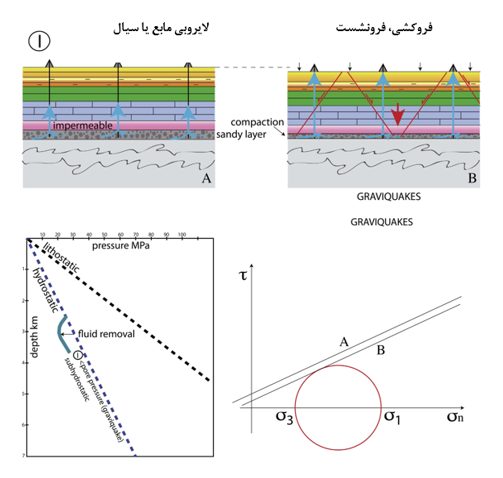 شکل ۱. لرزه‌ ای یا گراوییک های (لرزه جاذبه ای) ناشی از نوع اول. حذف سیال (یا گاز، نفت یا آب) از یک لایه با تخلخل اولیه گرانول ممکن است باعث ایجاد یک زیر هیدرو استاتیک و فروپاشی تدریجی یا آنی حجم صخره پوشاننده شود که باعث وقوع زلزله و فرونشست می‌گردد. تخلیه یک خلا ایجاد می‌کند که ممکن است با وزن حجم بالایی، کاهش معیار خرابی کولوم ،بسته شود. علاوه بر این، ممکن است فشار طبیعی را افزایش دهد چون فشار حفره را کاهش می‌دهد و نسبت بین فشار سیال و فشار ایستایی کاهش می‌یابد. هرچه لایه تهی شده باشد، حجم بزرگ‌تر است و اندازه زلزله بیشتر است. از آنجا که لرزه‌ها با انتشار پتانسیل گرانشی کنترل می‌شوند، ممکن است این رویدادها را به عنوان گراوییک هاذ (لرزه جاذبه ای) در نظر بگیریم.2.1 حذف گاز یا نفت از یک فاصله کانونی می‌تواند باعث فشرده‌سازی حفره و ریزش حجم بالای زمین شود که لرزه‌ها و فرونشست را تحریک می‌کند. مثالی از این امر، میدان گرونینگن در هلند (وان ویسر و تینن،, 2015 برونزی) است که در آن مخزن گاز در حدود ۳ کیلومتر در عمق متخلخل میدان شن های ماسه ای یافت شده در رودخانه واقع شده‌است. مکانیزم‌های کانونی لرزه‌ها در میدان‌های القا شده توسط میدان گاز,گسل های طبیعی را نشان می‌دهند. نشان‌داده شده‌است که شدت لرزه های با گسل های عادی، اتلاف انرژی گرانشی ذخیره‌شده و عمق حجم لرزه‌ای فعال شده حدود یک سوم طول دیوار (یعنی, دگلیونی و همکاران, 2015) هستند. این نشان دهنده عمق مخزن, هرچه حجم و اندازه زلزله بزرگ‌تر باشد. در مثال, گرونینگن  حذف سیال از حفره‌های ماسه‌ای, امکان فروپاشی ضخامت لایه توالی چینه شناسی را فراهم می‌آورد. از آنجا که مخزن در عمق ۳ کیلومتری قرار دارد, حداکثر حجمی که می‌تواند تجهیز شود حدود ۴۰ کیلومتر مکعب است که مربوط به اتلاف انرژی یک زلزله در حدود ۳ / ۳ کیلومتر مکعب است که در ۳.۶, بزرگ‌ترین مقدار ثبت‌شده در میدان گاز است (وان ویز و همکاران, 2014). برای پشتیبانی از برداشت ساده از فشرده‌سازی وتغییر تدریجی و فروپاشی مخروطی ، بهره‌برداری میدان گازی یک فرونشست حدود ۲۰ e30 سانتیمتر (وان ویسر و تین، 2015، برونزی) ایجاد کرده‌است. با توجه به (زوباک و زینک 2002), تغییرات فشار تخلخل ممکن است منجر به توضیح خطای ناشی از فرسایش مایع در طول تولید شود. با این حال, حذف نفت از مخازن( Valhall و Ekofisk، والاله و اکوفیسک )در دریای شمال, لرزه‌خیزی یا شدت لرزه گسل طبیعی را ایجاد کرده‌است که می‌تواند به عنوان سقوط گرانشی صخره‌های زیرین تفسیر شود. این نوع شدت لرزه ناشی از نوع اول در شکل 1 ، یعنی گراویک ها ایجاد شده است.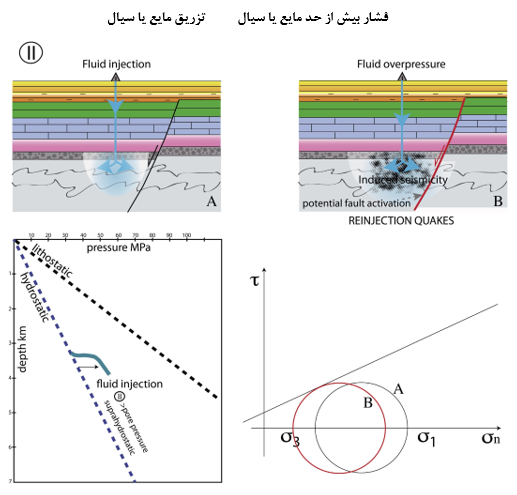 شکل ۲.در نوع دوم زلزله خیزی یا تزریق مجدد لرزه را القا کردند. تزریق مایع یکی از رایج‌ترین مکانیزم زمین‌لرزه‌های القایی است. اگر تزریق مایع، فشار منفذی طبیعی را تحت‌تاثیر قرار دهد، به سمت شرایط هیدرواستاتیک (ساختار آبی) بالا حرکت می کند، و سیستم ممکن است با نزدیک شدن به پوشش نارسایی بحرانی ناپایدار شود. افزایش فشار منافذ فشار نرمال شده و نسبت بین فشار سیال و فشار ایستایی را افزایش می‌دهد. مایعات در یک حجمی در ته چاه نفوذ می‌کنند و به صخره های نفوذ پذیر حرکت می کنند و معمولاً ظرف  یک نیمه ماه، میکروزیسم تبدیل می کنند، جدا از زمانی که ناپیوستگی طبیعی رخ می‌دهد، در نتیجه شدت لرزه‌ها را در امتداد سطوح گسل انجام می دهند.2.2 اب شور یا تزریق مجدد گازها در زیر سطحی بالاتر از آستانه طبیعی، افزایش فشار منفذی و کاهش اصطکاک در حجم و در نتیجه خطوط گسل را فراهم می‌کند که اجازه تغییر تدریجی یا فعال شدن ناگهانی ناپیوستگی های تکتونیکی می شود. این پدیده با هر نوع مایع تزریق‌شده در زمین گرمایی نشان داده می‌شود (به عنوان مثال، زمین گایزر در شمال کالیفرنیا ، ایبرهارت فیلیپس و اوپنهایمر ، 1984 ، یا نیروگاه بازل در سوئیس ، کرافت و همکاران ، 2009). در تزریق فاضلاب از قبیل تشکیل (,Arbuckle اربكل ) در میدان نفتی اوکلاهاما (کرنان و همکاران، ۲۰۱۳) یا مخزن زیگونگ در جنوب غربی استان سیچوان چین (لی و همکاران، ۲۰۱۳؛ دل پتر و دیز، ۲۰۱۵؛ وایت و فاکسال ، ۲۰۱۶). ثابت شده‌است که پوسته در وضعیت بحرانی فشار، نزدیک به شکست قرار دارد و اختلالات کوچک فشار منافذ ممکن است ، فعال‌سازی گسیختگی سنگ را در امتداد سطوح مرتبط با گسل را با توجه به میدان تنش منطقه‌ای تعیین کند (به عنوان مثال، دگرساز + زوباک ، ۲۰۱۷). بنابراین، افزایش فشار منفذی به مقادیر بزرگتر از آنچه که به طور طبیعی در یک حجم پوسته اتفاق میافتد، ممکن است فعالسازی عیب، صرفنظر از تنظیمات تکتونیک، را تعیین کند. با این حال تشخیص بین مصرف تزریق مایع و تحریک بسیار مهم است که آشفتگی زیادی از فشار منافذ ایجاد میکند.یشترین مقدار گزارش شده برای این نوع لرزه ها  یا شدت لرزه در اوکلاهما، M  5.8در رویداد  pawnee ۲۰۱۶ است (لنگنبروچ و زوباک ، ۲۰۱۶). فشار میدان دور ممکن است به تولید زمین لرزه حتی در چندین کیلومتر فاصله با توجه به چاه های تزریق رخ دهد (یک و همکاران، ۲۰۱۶). وابستگی زمانی زمین لرزه مرتبط به فاصله، میزان فشار ارایه شده و نفوذپذیری بستگی دارد (به عنوان مثال، جوانز و همکاران، ۲۰۱۶؛ آلبانو و همکاران، ۲۰۱۷ و مراجع در آن).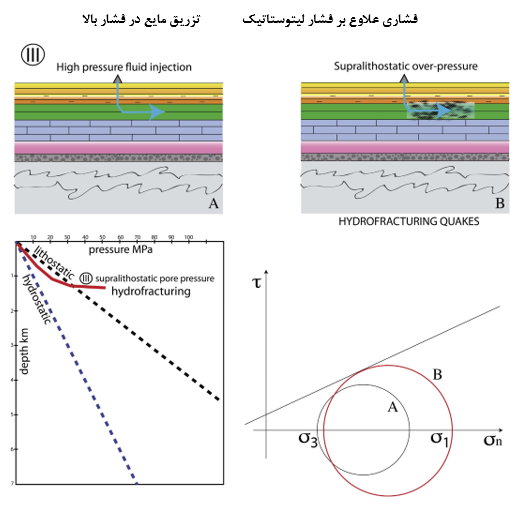 شکل ۳. نوع سوم را شدت لرزه یا زمین لرزه های با شدت هیدرولیکی القا داده می شود. تزریق مایع یا سیال در فشاربالایی ایستایی ممکن است موجب ایجاد شکستگی هیدرولیکی شود که معمولاً شکست هیدرولیکی نامیده می‌شود. این پدیده همچنین به طور طبیعی در طول مرحله (مخروطی) coseismic رخ می‌دهد. افزایش فشار منفذی بالای تنش‌های طبیعی، نسبت بین فشار سیال و فشار ایستایی بزرگ‌تر از ۱ را تعیین می‌کند.سنگ شنایی ها و تخلخل مرتبط با ان  میتوانند تشدید شوند؛ به عنوان مثال، تخلخل پراکنده ممکن است باعث فشار منفذی بالاتر نسبت به تخلخل متمرکز شود (شاه و کلر، ۲۰۱۷). در سد زیگونگ، از اوایل سال ۲۰۰۹ تا میانه سال ۲۰۱۱، بیش از ۱۲۰، ۰۰۰ متر مکعب آب فاضلاب تحت فشار سرچاه، در حدود به ۲ /6  مگاپاسکال به داخل کربونات ها در عمق ۲ / ۲ کیلومتر پمپ شد. این باعث بوجود آمدن ۷۰۰۰ شدت لرزه میشود، که دو مورد از آنها بود ML 4e4.4، عمدتاً بین ۲.۵ تا ۴ کیلومتر پایینتر از پایین چاه متمرکز بوده و یک توزیع نیمه ماه را نشان میدهد، اما به طور محلی بر روی شکستگی ها و گسل های  موجود متمرکز شده است (لی و همکاران، ۲۰۱۳). لرزهها در شعاع . 4e12  از نقطه تزریق، به عنوان تابعی از حجم سیال شناسایی شدند ( مک گر، 2014 ). ضریب نفوذ هیدرولیکی سیال در حجم سنگ اطراف چاه به ۰.۱ متر مربع  محاسبه شده است (به عنوان مثال، لی و همکاران، ۲۰۱۳). این نوع فولاد نوع دوم در شکل ۲، یعنی، تزریق مجدد لرزه است. 3. ۲ تزریق مایع یا سیال در فشار فوق لیتواستاتیک  ، شدت لرزه و شکست هیدرولیکی  را تعیین میکند؛ که به عنوان شکست هیدرولیکی یا استخراج نفت از طریق تزریق گاز شناخته می شود.  (کینگ و ویلیس ، 1972 ؛ شولتز ، 2013)  اما این نوع از تکنیک های اجرایی بیشتر در عمق سطحی مورد استفاده قرار می گیرند و بنابراین معمولاً فقط با شدت لرزه  سطحی در ارتباط هستند که ممکن است به دلیل عمق کم احساس شوند. شکست هیدرولیکی نشانداده است که  حداقل در صورتی که گسل های موجود از قبل دوباره فعال شوند، زلزله حداقل تا M ۳.۹. بزرگتر ، پیش بینی می گردد. شکست هیدرولیکی یک پدیده طبیعی شناختهشده نیز هست (به عنوان مثال، سیبسون، ۱۹۸۱)، از آنجایی که سابقه سنگی اثرات تغییر شکل را با فشار بیش از حد ناشی از پدیده  مخروطی(coseismic)نشان می دهد (دگلیونی و همکاران، ۲۰۱۴). این نوع شدت لرزه ناشی از نوع سوم در شکل 3 ، به عنوان مثال ، زمین لرزه های شکست هیدرولیکی می گویند.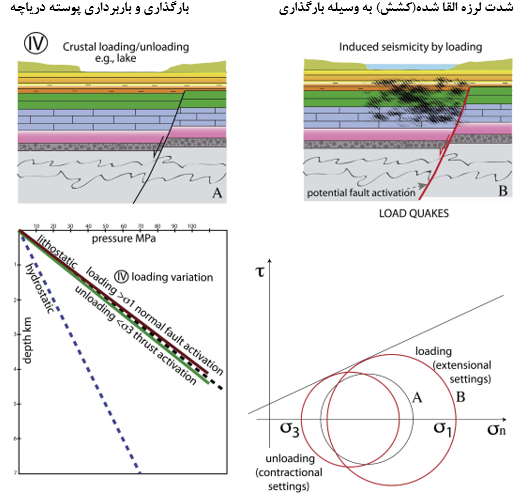 شکل ۴. نوع چهارم  شدت لرزه و یا لرزه های بار القا شده می باشد. بارگیری یا تخلیه پوسته می‌تواند با پر کردن یا تخلیه یک دریاچه آبی یا حذف یا پر کردن مجدد ذخایر عمیق زمین‌شناسی تولید شود. این تغییر باعث افزایش یا کاهش وزن کلی می‌شود، یعنی بار ایستایی، از این رو شدت لرزه بالقوه را ایجاد می‌کند. افزایش بار به نفع فعال‌سازی گسل های طبیعی (در حال افزایش) است، در حالی که کاهش خطای بار - بالعکس ممکن است باعث فعال‌سازی عامل فشار (کاهش s۳) شود.2.4 استخراج مایع یا تزریق مایع  زیرزمینی، یا پر کردن یا خالی کردن دریاچه های مصنوعی، بار گذاری ایستایی را اصلاح میکند، که بیشترین تنش اصلی در تنظیمات تکتونیک، حداقل فشار اصلی در تنظیمات انقباض تکتونیک، و فشار اصلی میانی در تنظیمات لغزش امتدادی است. در حقیقت، شدت لرزه طبیعی مرتبط با گسل در نواحی دارای بار گذاری ایستایی بزرگتر و در سطح بالاتر توپوگرافی رخ میدهد، در حالی که شدت لرزه در فرایند زمین شناسی توپوگرافی  مرتبط با رانش پایین ، بیشتر تکرار میشوند ( کارمیناتی و همکاران، ۲۰۰۴). با توجه به مقادیر فشار رانش زمین افزایش بار گذاری ایستایی ممکن است به فعالسازی گسل های طبیعی کمک کند، در حالی که کاهش آن ممکن است باعث ایجاد گسل در آنها شود. به عنوان مثال، پر کردن یک دریاچه مصنوعی میتواند شدت لرزه طبیعی مرتبط را ایجاد کند. بیشترین مقدار استنباط شده برای این نوع شدت لرزه ایجاد شده ناشی از القا در سال ۱۹۶۷    (گوپتا و رستوگی ، 1976 ؛ گوپتا ، 2002).   در شکل ۶.۵ را در مخزن کوینا در هند نشان می دهد. مایع سیال میتوانند به  زیرزمین نفوذ کنند تا اصطکاک را کاهش دهند. این نوع IV   شدت لرزه ایجاد شده در شکل ۴، یعنی زنین لرزه ای بارگذاری شده است.3. نکات نتیجه گیریهر فرایند زمین شناسی با چینه شناسی خاص، تخلخل، نفوذپذیری ، فشار ایستایی، فشار منفذی، دما، اصطکاک و غیره مشخص می شود. بنابراین هر ناحیه دارای پارامترهای خاص خود است که ممکن است مقدار و میزان شدت لرزه ایجاد شده در مورد اختلال انسانی را تعیین کند. از بحث فوق، حداقل چهار نوع مختلف شدت لرزه ایجاد شده یا القا  شده وجود دارد که میتوان آنها را به عنوان تابعی از فرایند تکتونیک، حجم مایعات /سیال و تغییرات فشار نسبت به روش های ایستایی و هیدرواستاتیک (ساختار آبی)  طبقه بندی کرد (شکل ۵). هر نوع با حداکثر مقدار خودش مشخص میشود، اما به شیب فشاری که با توجه به پارامترهای طبیعی اصلی مارائه شده، بستگی دارد. مدلسازی در فرایند زمینشناسی به منظور اتخاذ فشارهای مطمعنه در هر مخزن با جلگیری کردن از شدت لرزه القا شده با شدت آسیب ناشی از فعالیت های صنعتی مورد نیاز است.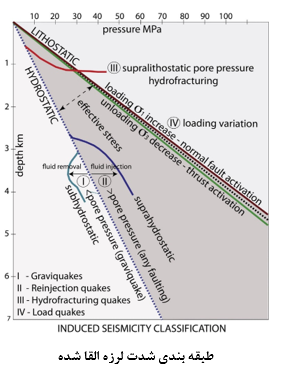 شکل 5. تصویرسازی از چهار نوع اصلی زلزله شناسی انسانی که در متن شرح داده شده است. MPa ، مگا پاسکال.تشکر و قدردانیگفتگوهایی با (ترلیز، کلادیو، چیاراببا، دانیلا بوچی، ریکاردو لاناری، جوزپه پانی، انریکو پریلو، آلدو زولو، کارمیناتی) بسیار مثمر ثمر بودند. نظرات یک منتقد ناشناس و همکار ساکی به شدت مفید بوده اند. این تحقیق توسط وزارت صنایع ایتالیا مورد حمایت قرار گرفت.References Albano, M., Barba, S., Tarabusi, G., Saroli, M., Stramondo, S., 2017. Discriminating between natural and anthropogenic earthquakes: insights from the Emilia Romagna (Italy) 2012 seismic sequence. Scientific Reports 7, 282. https:// doi.org/10.1038/s41598-017-00379-2. Alt, R.C., Zoback, M.D., 2017. In situ stress and active faulting in Oklahoma. Bulletin of the Seismological Society of America 107, 1. https://doi.org/10.1785/ 0120160156. Buttinelli, M., Improta, L., Bagh, S., Chiarabba, C., 2016. Inversion of inherited thrusts by wastewater injection induced seismicity at the Val d’Agri oilfield (Italy). Scientific Reports 6, 37165. https://doi.org/10.1038/srep37165. Carminati, E., Doglioni, C., Barba, S., 2004. Reverse migration of seismicity on thrusts and normal faults. Earth-Science Reviews 65, 195e222. Dahm, T., Cesca, S., Hainzl, S., Braun, T., Krüger, F., 2015. Discrimination between induced, triggered, and natural earthquakes close to hydrocarbon reservoirs: a probabilistic approach based on the modeling of depletion-induced stress changes and seismological source parameters. Journal of Geophysical Research Solid Earth 120. https://doi.org/10.1002/2014JB011778. Del Potro, R., Diez, M., 2015. Induced Seismicity in Underground Gas Storage e The Case of Castor, Offshore NE Spain, 77th EAGE Conference. https://doi.org/ 10.3997/2214-4609.201413522. Doglioni, C., Barba, S., Carminati, E., Riguzzi, F., 2014. Fault on-off versus coseismic fluids reaction. Geoscience Frontiers 5 (6), 767e780. https://doi.org/10.1016/ j.gsf.2013.08.004. Doglioni, C., Carminati, E., Petricca, P., Riguzzi, F., 2015. Normal fault earthquakes or graviquakes. Scientific Reports 5, 12110. https://doi.org/10.1038/srep12110. Eberhart Phillips, D., Oppenheimer, D.H., 1984. Induced seismicity in the Geysers geothermal area, California. Journal of Geophysical Research Solid Earth 89 (B2), 1191e1207. Ellsworth, W.L., 2013. Injection-induced earthquakes. Science 341 (6142), 7. https:// doi.org/10.1126/science.1225942. Fossen, H., 2010. Structural Geology. Cambridge University Press. ISBN-13 978-0- 521-51664-8. Giardini, D., 2009. Geothermal quake risk must be faced. Nature 462, 848e849. Grigoli, F., Cesca, S., Priolo, E., Rinaldi, A.P., Clinton, J.F., Stabile, T.A., Dost, B., Fernandez, M.G., Wiemer, S., Dahm, T., 2017. Current challenges in monitoring, discrimination, and management of induced seismicity related to underground industrial activities: a European perspective. Reviews of Geophysics 55 (2), 310e340. Gupta, H.K., 2002. A review of recent studies of triggered earthquakes by artificial water reservoirs with special emphasis on earthquakes in Koyna, India. EarthScience Reviews 58, 279e310. Gupta, H.K., Rastogi, B.K., 1976. Dams and Earthquakes. Elsevier Amsterdam, pp. 1e229. Healy, J.H., Rubey, W.W., Griggs, D.T., Raleigh, C.B., 1968. The Denver earthquakes. Science 161, 1301e1310. Hornbach, M.J., DeShon, H.R., Ellsworth, W.L., Stump, B.W., Hayward, C., Frohlich, C., Oldham, H.R., Olson, J.E., Magnani, M.B., CaseyBrokaw, C., Luetgert, J.H., 2015. Causal factors for seismicity near Azle, Texas. Nature Communications 6, 6728. https://doi.org/10.1038/ncomms7728. Hsieh, P.A., Bredehoeft, J.D., 1981. A reservoir analysis of the Denver earthquakes: a case of induced seismicity. Journal of Geophysical Research 86, 903e920. Hubbert, M.K., Rubey, W.W., 1959. Role of fluid pressure in the mechanics of overthrust faulting. Bulletin of the Geological Society of America 70, 115e205. Improta, L., Valoroso, L., Piccinini, D., Chiarabba, C., 2015. A detailed analysis of wastewater-induced seismicity in the Val d’Agri oilfield, Italy. Geophysical Research Letters 42, 2682e2690. Juanes, R., Jha, B., Hager, B.H., Shaw, J.H., Plesch, A., Astiz, L., Dieterich, J.H., Frohlich, C., 2016. Were the May 2012 Emilia Romagna earthquakes induced? Acoupled flow-geomechanics modeling assessment. Geophysical Research Letters 43 (13), 6891e6897. Keranen, K.M., Savage, H.M., Abers, G.A., Cochran, E.S., 2013. Potentially induced earthquakes in Oklahoma, USA: links between wastewater injection and the 2011 Mw 5.7 earthquake sequence. Geology 2011e2014, G34045. https:// doi.org/10.1130/G34045.1. Keranen, K.M., Weingarten, M., Abers, G.A., Bekins, B.A., Ge, S., 2014. Sharp increase in central Oklahoma seismicity since 2008 induced by massive wastewater injection. Science 345 (6195), 448e451. https://doi.org/10.1126/science. 1255802. PMID 24993347. King, H.M., Willis, D.G., 1972. Mechanics of Hydraulic Fracturing. American Association of Petroleum Geologists Memoir, pp. 239e257. Kraft, T., Mai, P.M., Wiemer, S., Deichmann, N., Ripperger, J., Kästli, P., Bachmann, C., Fäh, D., Wössner, J., Giardini, D., 2009. Enhanced geothermal systems: mitigating risk in urban areas. Eos Transactions American Geophysical Union 90 (32), 273e274. Langenbruch, C., Zoback, M.D., 2016. How will induced seismicity in Oklahoma respond to decreased saltwater injection rates? Science Advances 2 (11), e1601542. https://doi.org/10.1126/sciadv.1601542. Lei, X., Ma, S., Chen, W., Pang, C., Zeng, J., Jiang, B., 2013. A detailed view of the injection-induced seismicity in a natural gas reservoir in Zigong, southwestern Sichuan Basin, China. Journal of Geophysical Research Solid Earth 118, 4296e4311. https://doi.org/10.1002/jgrb.50310. Majer, E.L., Peterson, J.E., 2007. The impact of injection on seismicity at the Geysers, California Geothermal Field. International Journal of Rock Mechanics and Mining Sciences 44 (8), 1079e1090. McGarr, A., 2014. Maximum magnitude earthquakes induced by fluid injection. Journal of Geophysical Research Solid Earth 119, 1008e1019. https://doi.org/ 10.1002/2013JB010597. McGarr, A., Bekins, B., Burkardt, N., Dewey, J., Earle, P., Ellsworth, W., Ge, S., Hickman, S., Holland, A., Majer, E., Rubinstein, J., Sheehan, A., 2015. Coping with earthquakes induced by fluid injection. Science 347 (6224), 830e831. https:// doi.org/10.1126/science.aaa0494. MISE-CIRM Working Group, 2014. Microseismic Monitoring Guidance Document. http://unmig.sviluppoeconomico.gov.it/unmig/agenda/upload/151_238.pdf. Mukuhira, Y., Moriya, H., Ito, T., Asanuma, H., Häring, M., 2017. Pore pressure migration during hydraulic stimulation due to permeability enhancement by low-pressure subcritical fracture slip. Geophysical Research Letters 44 (7), 3109e3118. National Research Council, 2013. Committee on Induced Seismicity Potential in Energy Technologies. Induced Seismicity Potential in Energy Technologies. National Academic Press, Washington, DC. Raleigh, C.B., Healy, J.H., Bredehoeft, J.D., 1976. An experiment in earthquake control at Rangely, Colorado. Science 191 (4233), 1230e1237. Ruiz-Barajas, S., Sharma, N., Convertito, V., Zollo, A., Benito, B., 2017. Temporal evolution of a seismic sequence induced by a gas injection in the Eastern coast of Spain. Scientific Reports 7, 2901. https://doi.org/10.1038/s41598-017-02773-2. Schultz, C., 2013. Marcellus Shale fracking waste caused earthquakes in Ohio. Eos Transactions American Geophysical Union 94 (33), 296e296. Shah, A.K., Keller, G.R., 2017. Geologic influence on induced seismicity: constraints from potential field data in Oklahoma. Geophysical Research Letters 44, 152e161. https://doi.org/10.1002/2016GL071808. Shapiro, S.A., Kruger, O.S., Dinske, C., Langenbruch, C., 2011. Magnitudes of induced earthquakes and geometric scales of fluid stimulated rock volumes. Geophysics 76, WC55eWC63. https://doi.org/10.1190/GEO2010-0349.1. Sibson, R.H., 1981. Controls on low-stress hydro-fracture dilatancy in thrust, wrench and normal fault terrains. Nature 289 (5799), 665e667. Sibson, R., 1992. Fault-valve behaviour and the hydrostatic-lithostatic fluid pressure interface. Earth-Science Reviews 32, 141e144. Simpson, D.W., 1976. Seismicity changes associated with reservoir loading. In: Milne, W.G. (Ed.), Induced Seismicity. Engineering Geology 10 (2e4), 123e150. Simpson, D.W., 1986. Triggered earthquakes. Annual Review of Earth and Planetary Sciences 14, 21e42. Stabile, T.A., Giocoli, A., Perrone, A., Piscitelli, S., Lapenna, V., 2014. Fluid injection induced seismicity reveals a NE dipping fault in the southeastern sector of the High Agri Valley, southern Italy. Geophysical Research Letters 41, 5847e5854. Suckale, J., 2009. Induced seismicity in hydrocarbon fields. Advances in Geophysics 51, 55e106. https://doi.org/10.1016/S0065-2687(09)05107-3. Valoroso, L., Improta, L., Chiaraluce, L., Di Stefano, R., Ferranti, L., Govoni, A., Chiarabba, C., 2009. Active faults and induced seismicity in the Val d’Agri area (Southern Apennines, Italy). Geophysical Journal International 178 (1), 488e502. Van Thienen-Visser, K., Breunese, J.N., 2015. Induced seismicity of the Groningen gas field: history and recent developments. The Leading Edge 34 (6), 664e671. Van Wees, J.D., Buijze, L., Van Thienen-Visser, K., Nepveu, M., Wassing, B.B.T., Orlic, B., Fokker, P.A., 2014. Geomechanics response and induced seismicity during gas field depletion in The Netherlands. Geothermics 52, 206e219. Walsh, F.R.I., Zoback, M.D., 2015. Oklahoma’s recent earthquakes and saltwater disposal. Science Advances 1 (5), e1500195. https://doi.org/10.1126/ sciadv.1500195. Weingarten, M., Ge, S., Godt, J.W., Bekins, B.A., Rubinstein, J.L., 2015. High-rate injection is associated with the increase in U.S. mid-continent seismicity. Science 348 (6241), 1336e1340. https://doi.org/10.1126/science.aab1345. White, J.A., Foxall, W., 2016. Assessing induced seismicity risk at CO2 storage projects: recent progress and remaining challenges. International Journal of Greenhouse Gas Control 49, 413e424. https://doi.org/10.1016/j.ijggc.2016. 03.021. Yeck, W.L., Weingarten, M., Benz, H.M., McNamara, D.E., Bergman, E.A., Herrmann, R.B., Rubinstein, J.L., Earle, P.S., 2016. Far-field pressurization likely caused one of the largest injection induced earthquakes by reactivating a large preexisting basement fault structure. Geophysical Research Letters 43, 10.198e10.207. https://doi.org/10.1002/2016GL070861. Zoback, M.D., 2007. Reservoir Geomechanics. Cambridge University Press, ISBN 978- 0-521-77069-9, pp. 1e449. Zoback, M.D., Gorelick, S.M., 2012. Earthquake triggering and large-scale geologic storage of carbon dioxide. Proceedings of the National Academy of Sciences 109 (26), 10164e10168. https://doi.org/10.1073/pnas.1202473109. Zoback, M.D., Townend, J., 2001. Implications of hydrostatic pore pressures and high crustal strength for the deformation of intraplate lithosphere. Tectonophysics 336, 19e30. Zoback, M.D., Zinke, J.C., 2002. Production-induced normal faulting in the Valhall and Ekofisk oil fields. Pure and Applied Geophysics 159, 403e420. 